MUNICIPALITÉ DE PLAISANCE 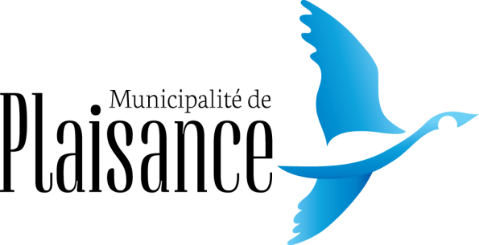 SÉANCE SPÉCIALE DU 12 DÉCEMBRE 2022 À 19 HSALLE MUNICIPALE – 281 DESJARDINS ORDRE DU JOUROuverture de la séanceAdoption de l’ordre du jourAdoption du budget 2023Période de questionsLevée de la séance spécialePROCÈS-VERBALSéance spéciale du Conseil de la Municipalité de Plaisance, tenue le 12 décembre 2022 à 19 h 00 à la Salle municipale et à laquelle sont présents : Mesdames les conseillère et Messieurs les conseillers :Thierry Dansereau	Monique Malo		Daphné Rodgers	Miguel Dicaire		Absences motivées :	Nil Béland et Ann-Marielle TinklerFormant quorum sous la présidence de la Mairesse, Madame Micheline Cloutier.Monsieur Benoît Dufour, Directeur général et greffier-trésorier est aussi présent.CONSTATATION DE L’AVIS DE CONVOCATIONLe Directeur général et greffier-trésorier Monsieur Benoît Dufour constate que l’avis de convocation a été remis à tous les membres du conseil municipal, tel que requis par les dispositions du Code Municipal (art.#153,C.M.).1.Ouverture de la séanceMadame la Mairesse, Micheline Cloutier souhaite la bienvenue aux membres présents.2.RÉSOLUTION NUMÉRO 2022-12-332Adoption de l’ordre du jourIl est proposé par Madame la conseillère Monique MaloQUE ce conseil adopte l’ordre du jour tel que présenté.Note : Madame Micheline Cloutier, Mairesse, demande si l’adoption de la présente résolution est unanime.Adoptée à l’unanimité.3.RÉSOLUTION NUMÉRO 2022-12-333Adoption du budget 2023ATTENDU que les prévisions budgétaires pour l'année financière débutant le 1er janvier 2023 s'établissent comme suit, à savoir :ÉTAT DES ACTIVITÉS FINANCIÈRES							2023 budgetREVENUSTaxes								1 512 796$Paiement tenant lieux de taxes				     59 980$Transferts							   294 715$Services rendus							     37 338$Imposition de droits						     45 900$Amendes et pénalités						       2 000$Autres revenus							     18 000$Intérêts								     15 000$								1 985 729$DÉPENSESAdministration générale					   427 288$Sécurité publique						   217 746$Transport							   464 466$Hygiène du milieu						   322 882$Santé et bien-être						       1 940$Aménagement, urbanisme et développement			   193 328$Loisirs et culture						   206 969$Frais de financement						     78 853$	 							1 913 472$SURPLUS (DÉFICIT) DE L’EXERCICE			     72 257$Remboursement de la dette					   178 381$Appropriation de surplus					   106 124$Solde des fonds à la fin de l’exercice	          			              0$Il est proposé par Monsieur le conseiller Thierry DansereauQUE le conseil adopte le budget 2023 et l’état des activités d’investissement.Note : Madame Micheline Cloutier, Mairesse, demande si l’adoption de la présente résolution est unanime.Adoptée à l’unanimité.4. PÉRIODE DE QUESTIONS Début : 19 h 05Fin : 19 h 085.RÉSOLUTION NUMÉRO 2022-12-334Levée de la séance spéciale 19 h 08 Il est proposé par Monsieur le conseiller Miguel DicaireQUE la séance spéciale soit et est levée.Note : Madame Micheline Cloutier, Mairesse, demande si l’adoption de la présente résolution est unanime.Adoptée à l’unanimité.________________________	_________________________Micheline Cloutier		 	Benoît DufourMairesse				Directeur général et greffier-trésorier